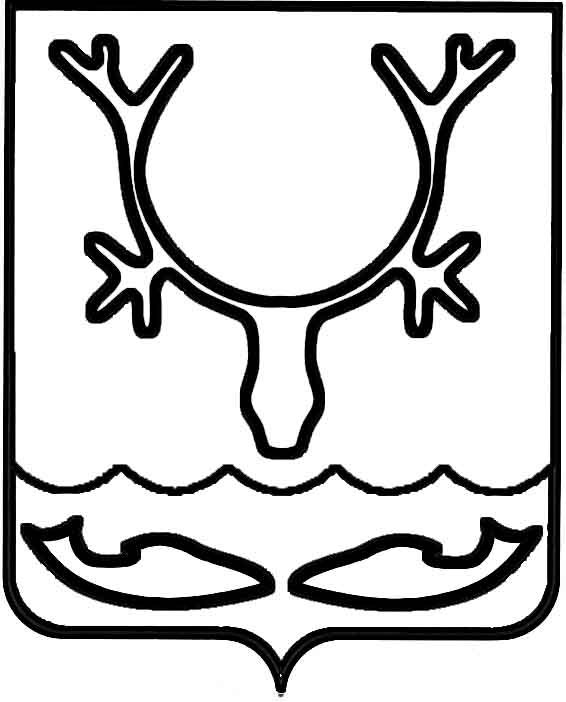 Администрация МО "Городской округ "Город Нарьян-Мар"ПОСТАНОВЛЕНИЕот “____” __________________ № ____________		г. Нарьян-МарО внесении изменения в административный регламент исполнения муниципальной функции "Муниципальный жилищный контроль" В соответствии с Федеральным законом от 26.12.2008 № 294-ФЗ "О защите прав юридических лиц и индивидуальных предпринимателей при осуществлении государственного контроля (надзора) и муниципального контроля" Администрация муниципального образования "Городской округ "Город Нарьян-Мар"П О С Т А Н О В Л Я Е Т:1.	Внести в административный регламент исполнения муниципальной функции "Муниципальный жилищный контроль", утвержденный постановлением Администрации МО "Городской округ "Город Нарьян-Мар" от 25.11.2014 № 2873, следующее изменение:1.1.	Пункт 1.3 дополнить абзацем двадцать третьим следующего содержания:"-	Постановление Правительства РФ от 14.05.2013 № 410 "О мерах 
по обеспечению безопасности при использовании и содержании внутридомового                                   и внутриквартирного газового оборудования" (вместе с "Правилами пользования газом в части обеспечения безопасности при использовании и содержании внутридомового и внутриквартирного газового оборудования при предоставлении коммунальной услуги по газоснабжению") ("Собрание законодательства РФ", 27.05.2013, № 21, ст. 2648).".2.	Настоящее постановление вступает в силу со дня его официального опубликования.1104.2019406И.о. главы МО "Городской округ "Город Нарьян-Мар" А.Н.Бережной